МДОУ Горненский детский садЗейского района Амурской областиНепосредственная образовательная деятельностьв кружковой работеНетрадиционные  техники рисования(набрызг)«Зимний лес»(подготовительная к школе группа)Воспитатель  Барцайкина Т.Д.Цель: Учить детей работать в технике «набрызг» с использованием зубной щётки и расчёски, смешивать краски на палитре для  получения нужного цвета, понять и запомнить все этапы работы.Познакомить с художественными и музыкальными произведениями классиков русской культуры.Закрепить знание песни «Новогодний хоровод»  слова Н.Соловьёва, музыка Г.Струве.Вызвать у детей эстетические чувства, любовь к природе родной страны.Материалы: презентация  «Зима в картинах русских художников», запись музыки к песне «Новогодний хоровод», ТСО, шаблоны деревьев и куста с 2-3 кронами разных размеров, шаблон сугроба, можно разложить по листу конфетти для изображения падающего снега; альбомные листы, гуашь белая и синяя, палитры, расчёски и зубные щётки по количеству детей, клеёнки или газеты для защиты стола от краски.Образовательные области: художественное творчество, музыка, чтение художественной литературы, коммуникация.Ход занятия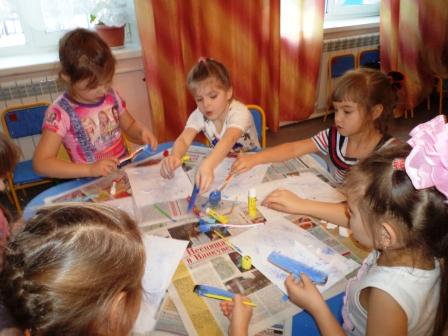 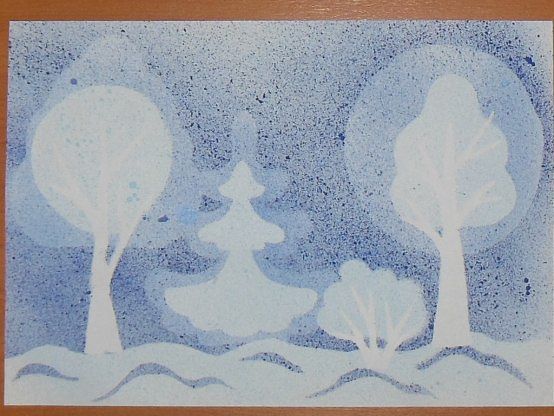 Воспитатель:Ребята, отгадайте загадку: Белый-белый, словно мел -К нам он с неба прилетел. Лес укрыл, поля, лужок.Что за кружево?                (Снежок)Ответы детей.Ответы детей.Воспитатель:Правильно! Посмотрите картины художников о зиме.Показ презентации  «Зима в картинах русских художников», содержащей музыку П.И.Чайковского «Декабрь»  ( презентация опубликованна на сайте  viki.rdf.ru)Показ презентации  «Зима в картинах русских художников», содержащей музыку П.И.Чайковского «Декабрь»  ( презентация опубликованна на сайте  viki.rdf.ru)Воспитатель:Ребята,  скажите, кто из вас был в зимнем лесу? Как выглядит зимний лес? Ответы детейОтветы детейВоспитатель:Сегодня мы будем изображать зимний лес. Как вы думаете, какие краски нам для этого понадобятся?  (Голубая, белая)Правильно, сегодня мы не будем рисовать деревья, так как я приготовила вам шаблоны деревьев и кустика. Как вы думаете, это шаблоны какого дерева? (Берёзы, ели, сосны) Обратите внимание, что я приготовила на крону каждого дерева по три шаблона. Ещё нам пригодятся расчёски и зубные щётки, так как мы с вами будем работать в технике «набрызг», то есть будем не рисовать краской, а разбрызгивать её по листу бумаги. Первый слой краски должен быть  бледно-голубым. Как нам его получить? (Ответы детей). Воспитатель показывает и комментирует свои действия: на чистый альбомный лист бумаги кладутся  шаблоны сугробов, стволов деревьев и самых  маленьких  крон, выполняется набрызг краской бледно-голубого цвета. Затем сверху накладываются шаблоны  крон среднего размера и выполняется набрызг краской более насышенного голубого цвета. На заключительном этапе накладываются самые большие кроны  деревьев  и выполняется набрызг синей краской. С листа убирают все  шаблоны  и мы видим рисунок в бело-голыбых тонах.(Идея взята на сайте «Всё для детей», автор Наталья Ташимова)Воспитатель показывает и комментирует свои действия: на чистый альбомный лист бумаги кладутся  шаблоны сугробов, стволов деревьев и самых  маленьких  крон, выполняется набрызг краской бледно-голубого цвета. Затем сверху накладываются шаблоны  крон среднего размера и выполняется набрызг краской более насышенного голубого цвета. На заключительном этапе накладываются самые большие кроны  деревьев  и выполняется набрызг синей краской. С листа убирают все  шаблоны  и мы видим рисунок в бело-голыбых тонах.(Идея взята на сайте «Всё для детей», автор Наталья Ташимова)ВоспитательРебята, вы можете наносить гуашь нужного цвета, разводя её на своих  палитрах. А если ваши шаблоны будут сдвигаться,  их можно  слегка приклеить клеевым карандашом. Входит ЗимаВходит ЗимаЗима:Из странствий дальних Я к вам прилетела -Песенку с вамиСпеть очень хотела.Зима с детьми водят хоровод и выполняют движения по тексту песни  «Новогодний хоровод», слова Н.Соловьёва, музыка Г.Струве.Зима с детьми водят хоровод и выполняют движения по тексту песни  «Новогодний хоровод», слова Н.Соловьёва, музыка Г.Струве.Зима:Молодцы, хорошо пели и танцевали. А сейчас помогите мне одеть  лес в белые одежды»Дети выполняют работу, по окончании выкладывают рисунки на один стол.Дети выполняют работу, по окончании выкладывают рисунки на один стол.Зима:Как хорошо  вы мне помогли! Какой чудесный сказочный лес у вас получился!Воспитатель:Поле белое, поле чистое - К нам зима пришла серебристая!Снег летит с небес, тихо падает,Красотой своей землю радует,Ты укрой, зима, лес и полюшко,Чтобы спать в тепле им до солнышка,Под метели  вой чтобы видеть сны,А разбудит их ручеек весны!Зима:Да, работы у меня ещё не мало. Надо хорошо укрыть снежком все деревья и кустики, травку и цветочки. До встречи на прогулке, ребятки! 